შპს „აქტივების მართვისა და განვითარების კომპანია“  აცხადებს ტენდერს N A/001  აუდიტორულ მომსახურებაზე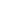 შესყიდვის ობიექტის დასახელება;წინამდებარე ტენდერის შესყიდვის ობიექტია აუდიტორული მომსახურება. სატენდერო კომისია განიხილავს სატენდერო წინადადებებს და გამარჯვებულად გამოავლენს კომპანიას, ქვემოთ ჩამოთვლილი კრიტერიუმების გათვალისწინებით:მომსახურების ღირებულება;მოწოდების ვადები;კომპანიის გამოცდილება; 2. მომწოდებლის მიერ წარმოსადგენი ძირითადი დოკუმენტაციასატენდერო წინადადება (მ.შ. ფასების ცხრილი)ამონაწერი სამეწარმეო რეესტრიდან;კომპანიის მოღვაწეობის შესახებ მოკლე ინფორმაცია (საქმიანობის მოკლე აღწერა, გამოცდილება, პარტნიორი კომპანიების ჩამონათვალი და ა.შ.);შემფასებლების მონაცემები, რომლებსაც გააჩნიათ საქართველოს აკრედიტაციის ეროვნული ორგანოს - აკრედიტაციის ცენტრის მიერ, საერთაშორისო სტანდარტის – ISO/IEC 17024 შესაბამისად აკრედიტირებული სერტიფიკაციის ორგანოს მიერ გაცემული ქონების შემფასებლის მოქმედი სერტიფიკატები; სარეკომენდაციო   წერილები (მინიმუმ 2).მომწოდებლის მიერ წარმოსადგენი დამატებითი ინფორმაციაფაქტობრივი მისამართი;კომპანიასთან საკონტაქტო პირის სახელი/გვარი;ტელეფონ(ებ)ი;E-Mail/ Web-გვერდი.დღგ-ს დეკლარაციები           სატენდერო წინადადების მიღების ბოლო ვადაა:  2018   წლის   23 მარტი 18:00   საათი შემდეგ მისამართზე: ქ. თბილისი, კოსტავას ქ.N70, II სართული.მიუხედავად შედეგებისა, ტენდერში მონაწილე ყველა კომპანია ინფორმირებული იქნება ტენდერის შედეგების შესახებ.სატენდერო  პროცედურასთან  დაკავშირებით  კითხვების შემთხვევაში, გთხოვთდაგვიკავშირდეთ :თამარ ჯაფიაშვილიტელ.: (+995 032) 2 22 65 33 (19)ელ. ფოსტა: tamar.japhiashvili@amadco.ge  